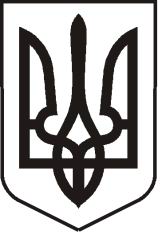 УКРАЇНАЛУГАНСЬКА   ОБЛАСТЬПОПАСНЯНСЬКА  МІСЬКА  РАДАВИКОНАВЧИЙ КОМІТЕТРIШЕННЯ15 грудня 2017 р.                           м. Попасна		                               № 109Про затвердження плану роботивиконавчого комітету Попаснянськоїміської ради на 2018 рік З метою планування роботи виконавчого комітету Попаснянської міської ради, враховуючи пропозиції заступників міського голови, керуючого справами  виконкому міської ради, начальників відділів апарату виконавчого комітету міської ради, відповідно до статей 29, 40, 52 Закону України «Про місцеве самоврядування в Україні»,  виконавчий комітет Попаснянської міської радиВИРІШИВ: Затвердити план роботи виконавчого комітету Попаснянської міської ради на  2018 рік (додаток 1).Заступникам міського голови, керуючому справами виконкому міської ради, начальникам відділів апарату виконкому міської ради забезпечити своєчасну і якісну підготовку  питань на розгляд виконавчим комітетом та виконання прийнятих рішень.Рішення виконкому міської ради від 12.12.2016 № 133 «Про  затвердження плану роботи виконавчого комітету Попаснянської міської ради на 2017 рік» зняти з контролю, як таке, що виконане.Контроль  за  виконанням  рішення покласти на  заступників міського голови Гапотченко І.В., Табачинського М.М., Хащенка Д.В., керуючого справами виконкому міської ради Кулік Л.А.             Міський голова                                                                           Ю.І.Онищенко                                                                                                                    Додаток 1	                                                                                                        до рішення  виконкому                                                                                                                    міської ради	                                                                                                        від 15.12.2017  № 109План роботивиконавчого комітету  Попаснянської міської ради на 2018 рікКеруючий справами                                                                                    Л.А.Кулік№ п/пНазва питанняДата проведенняВідповідальніПро виконання міського бюджету за 2017 рікІ квартал  начальник фінансово-господарського відділу - головний бухгалтер виконкому міськрадиПро виконання Плану соціально-економічного розвитку міста Попасна за 2017 рікІ квартал  заступник міського голови за своїм направленням роботи;начальник відділу житлово-комунального господарства, архітектури, містобудування та землеустрою Про схвалення проекту Плану соціально-економічного розвитку міста на 2018 рікІ квартал заступник міського голови за своїм направленням роботи;начальник відділу житлово-комунального господарства, архітектури, містобудування та землеустрою Про роботу зі зверненнями громадян в виконкомі міської ради у 2017 роцісіченьКулік Л.А. – керуючий справами виконкому міської ради;Степанова В.М. – начальник загального відділуЗвіт про роботу   та фінансово-господарську діяльність КУ  Попаснянської міської ради «Трудовий архів» у 2017 роцілютийГапотченко І.В. – заступник міського голови;директор КУ  Попаснянської міської ради «Трудовий архів»Звіт про роботу  та фінансово-господарську діяльність МСЗ «Відродження» у 2017 роцілютийГапотченко І.В. – заступник міського голови;директор  МСЗ «Відродження»Про організацію робіт з весняного благоустрою та санітарного очищення території міста Попасналютийзаступники міського голови; начальник відділу житлово-комунального господарства, архітектури, містобудування та землеустрою Звіт про роботу та фінансово-господарську діяльність Попаснянського КП «СКП»  у 2017 роцілютийзаступник міського голови за своїм направленням роботи;директор Попаснянського КП «СКП» Про організацію та проведення  міського конкурсу «Гордість Попасної - 2018»березеньГапотченко І.В. – заступник міського голови;начальник організаційного відділуПро виконання міського бюджету за І квартал 2018 рокуІІ кварталначальник фінансово-господарського відділу - головний бухгалтер виконкому міськрадиПро виконання Плану соціально-економічного розвитку міста Попасна на 2018 рік за І квартал 2018 рокуІІ кварталзаступник міського голови за своїм направленням роботи;начальник відділу житлово-комунального господарства, архітектури, містобудування та землеустроюПро підсумки проходження осінньо-зимового періоду 2017 – 2018 років та затвердження заходів щодо підготовки  житлово-комунального господарства міста до роботи в осінньо-зимовий період 2018 – 2019 роківквітеньзаступник міського голови за своїм направленням роботи;начальник відділу житлово-комунального господарства, архітектури, містобудування та землеустроюПро   підготовку та відзначення у м. Попасна Дня пам’яті та примирення і 73-ї річниці перемоги над нацизмом у Другій світовій війніквітеньГапотченко І.В. – заступник міського голови;начальник організаційного відділуПро роботу спостережної комісії при виконавчому комітеті міської ради з питань профілактики та боротьби зі злочинністютравеньГапотченко І.В. – заступник міського голови, голова комісії;Висоцька Н.О. - начальник організаційного відділу, секретар комісії Про організацію роботи пасажирських перевезень на міських маршрутах загального користуваннячервеньХащенко Д.В.- заступник міського голови;начальник відділу житлово-комунального господарства, архітектури, містобудування та землеустроюПроведення конкурсу з визначення підприємства для надання послуг з вивезення ТПВ у мікрорайоні «Центральна частина міста»червеньХащенко Д.В.- заступник міського голови;начальник відділу житлово-комунального господарства, архітектури, містобудування та землеустроюПро роботу комісії з розгляду питань розташування тимчасових споруд (металевих гаражів) у м.ПопасналипеньХащенко Д.В.- заступник міського голови;начальник відділу житлово-комунального господарства, архітектури, містобудування та землеустроюПро виконання міського бюджету за І півріччя  2018 рокулипеньначальник фінансово-господарського відділу - головний бухгалтер виконкому міськрадиПро виконання Плану соціально-економічного розвитку м.Попасна за  І півріччя 2018 рокулипеньзаступник міського голови за своїм направленням роботи;начальник відділу житлово-комунального господарства, архітектури, містобудування та землеустроюПро  підготовку  та проведення   Дня місталипеньГапотченко І.В. – заступник міського голови;начальник організаційного відділуПро підсумки міського конкурсу «Гордість Попасної - 2018»серпеньГапотченко І.В. – заступник міського голови;начальник організаційного відділу Про стан підготовки житлово-комунального господарства міста до   роботи в осінньо-зимовий період 2018 – 2019 років   вересеньзаступник міського голови за своїм направленням роботи;начальник відділу житлово-комунального господарства, архітектури, містобудування та землеустрою Про роботу адміністративної комісії при виконкомі міської радижовтеньТабачинський М.М. – заступник міського голови;відповідальний секретар адміністративної комісіїПро виконання міського бюджету за  9 місяців 2018 рокуІV кварталначальник фінансово-господарського відділу - головний бухгалтер виконкому міськрадиПро виконання Плану соціально-економічного розвитку м.Попасна за  9 місяців 2018 рокуІV кварталзаступник міського голови за своїм направленням роботи;начальник відділу житлово-комунального господарства, архітектури, містобудування та землеустрою Про План діяльності з підготовки проектів регуляторних актів виконавчого комітету Попаснянської міської ради на 2019 ріклистопадХащенко Д.В.- заступник міського голови;начальник відділу житлово-комунального господарства, архітектури, містобудування та землеустроюПро роботу громадської комісії з житлових питань при виконкомі міської радилистопадГапотченко І.В. – заступник міського голови;відповідальний секретар громадської комісії з житлових питаньПро  затвердження Плану роботи виконавчого комітету Попаснянської міської ради на 2019 рікгруденьКулік Л.А. – керуючий справами виконкому міської радиПро внесення змін до міського бюджетуу разі необхідностіначальник фінансово-господарського відділу - головний бухгалтер виконкому міськради